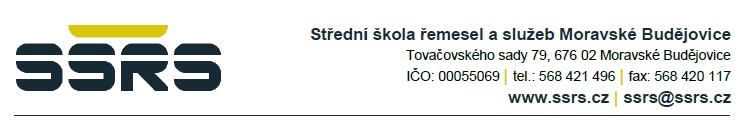 Formulář nabídkyFormulář nabídky je zpracován ve formátu dokumentu s omezenou možností úprav. Pole, u kterých se předpokládá doplnění informací účastníkem, jsou žlutě vyznačena a je do nich možno vepisovat text.ÚVODNÍ prohlášení ÚČASTNÍKAÚčastník, který se uchází o veřejnou zakázku, tímto předkládá formulář nabídky včetně příslušných příloh 
za účelem prokázání splnění jednotlivých požadavků zadavatele, kterými je podmiňována účast dodavatelů 
ve výběrovém řízení.v souladu se zadávací dokumentací,výše uvedená kontaktní osoba je oprávněna k jednání za účastníka v rámci výběrového řízení.požadavky na předmět veřejné zakázky, podmínky plněníÚčastník čestně prohlašuje, že   splňuje veškeré požadavky zadavatele na předmět veřejné zakázky, a žeje pro případ uzavření smlouvy na veřejnou zakázku vázán veškerými technickými, obchodními a jinými smluvními podmínkami zadavatele.údaje pro hodnoceníÚčastník čestně prohlašuje, že následující údaje považuje za rozhodné pro hodnocení. K výše uvedeným nabídnutým hodnotám účastník přikládá jako samostatné přílohy k formuláři nabídky:Vyhotovil: , Podpis: ……………………..Identifikační údaje účastníkaIdentifikační údaje účastníkaNázev/Obchodní firma/Jméno :Sídlo: IČ (je-li přiděleno):Zastoupen: Kontaktní osoba:Tel. číslo kontaktní osoby:E-mail kontaktní osoby:Kritérium Nabídková cenaKritérium Nabídková cenaKritérium Nabídková cenaVáha Nabídka účastníkaNabídková cena  traktor % Kč bez DPH	 %                        Kč   DPH % Kč     s DPHNabídková cena traktorový přívěs100% Kč bez DPH100%                            Kč  DPH100% Kč     s DPHCelková nabídková cena za traktor a traktorový přívěs Kč     s DPH